В соответствие с планом мероприятий  по подготовке к празднованию 130-летнего юбилея  ОГБПОУ «Иркутский базовый медицинский колледж»,  в 25 января 2023 года, в День студента, состоялся  КВН – веселый капустник, «Сохраняя традиции, движемся в будущее».Всем известно, что у нас без юмора прожить нельзя. Такого количества зрителей давно не было. Да и в жюри в этот раз присутствовали люди, которые достаточно критически и разносторонне оценивали игру  КВНщиков. Это методист С.Н. Давыдова, зав.отделом ВР Т.В. Дыленова, преподаватели И.Г. Балабанова и Б.С. Соктуев, студенты 3 курса – И. Миколайчук и А. Папикян.  На протяжении игры на их лицах можно было заметить удивительные перемены: от серьёзной сосредоточенности до смеха и бурных аплодисментов. Да, нелегко им пришлось! Меткость слова, острота взгляда, высота голоса, глубина погружения в образ, продолжительность оваций, активность болельщиков – это только некоторые из критериев, оцениваемых жюри. Стоит отметить: группы поддержки  горячо приветствовали выступления команд, живо реагировали на каждую удачную  шутку. На сцену   уверенным шагом под аплодисменты зрителей  вышли представители команд студентов и преподавателей. Ведущий поприветствовал  участников, после чего команды стали готовиться к первому конкурсу «Визитка». С первой же минуты выступления команда преподавателей «Препод ВAND» покорила зал и жюри своей игрой и обилием приколов. Преподаватели, как очень ответственные люди были на высоте! Капитан команды, преподаватель В.Ю. Малмалаев стал настоящим «лидером», а члены команды – А.И. Пыжьянов, Л.Е. Кручинин, В.Ю. Коршунова, Н.В. Кравченко, Е.Н. Владимирова, А.А. Мыльникова, О.В. Хуснутдинова, очаровали зал и жюри своим артистизмом и юмором. Чуть-чуть отставали от них "Тормоза" сборная команда студентов. Это было ШОУ!!! Преподаватели, конечно, выиграли, но Владислав Вельченко собрал из активных студентов хорошую команду, которая сразу, очень ярко, заявила о себе в первом конкурсном задании «Визитка». Вся команда предстала перед зрителями в элегантных черных костюмах, смелые, креативные, с опытом студенческих соревнований – Изаксон Александра, Таланкин Иван, Якушевич Кирилл, Добрецова Полина, Мезенцев Дмитрий, Миллер София, Новикова Ирина, показали всё, на что они способны.Организация КВН меняется, не меняется его цель: «Пусть станет радостнее всем, веселей станет каждому!» Каждому участнику и зрителю этот КВН доставил массу позитивных эмоций. Все только начинается! 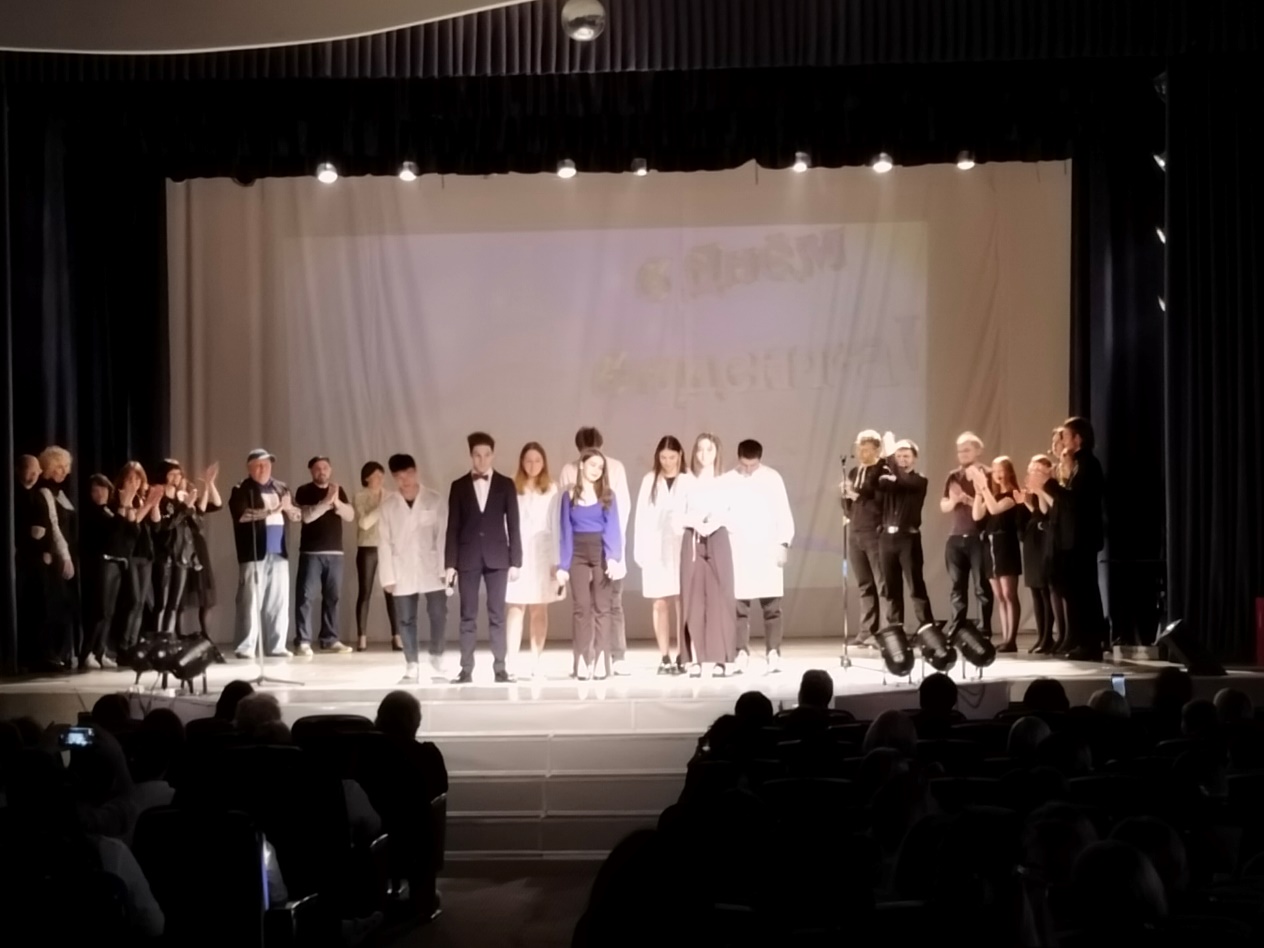 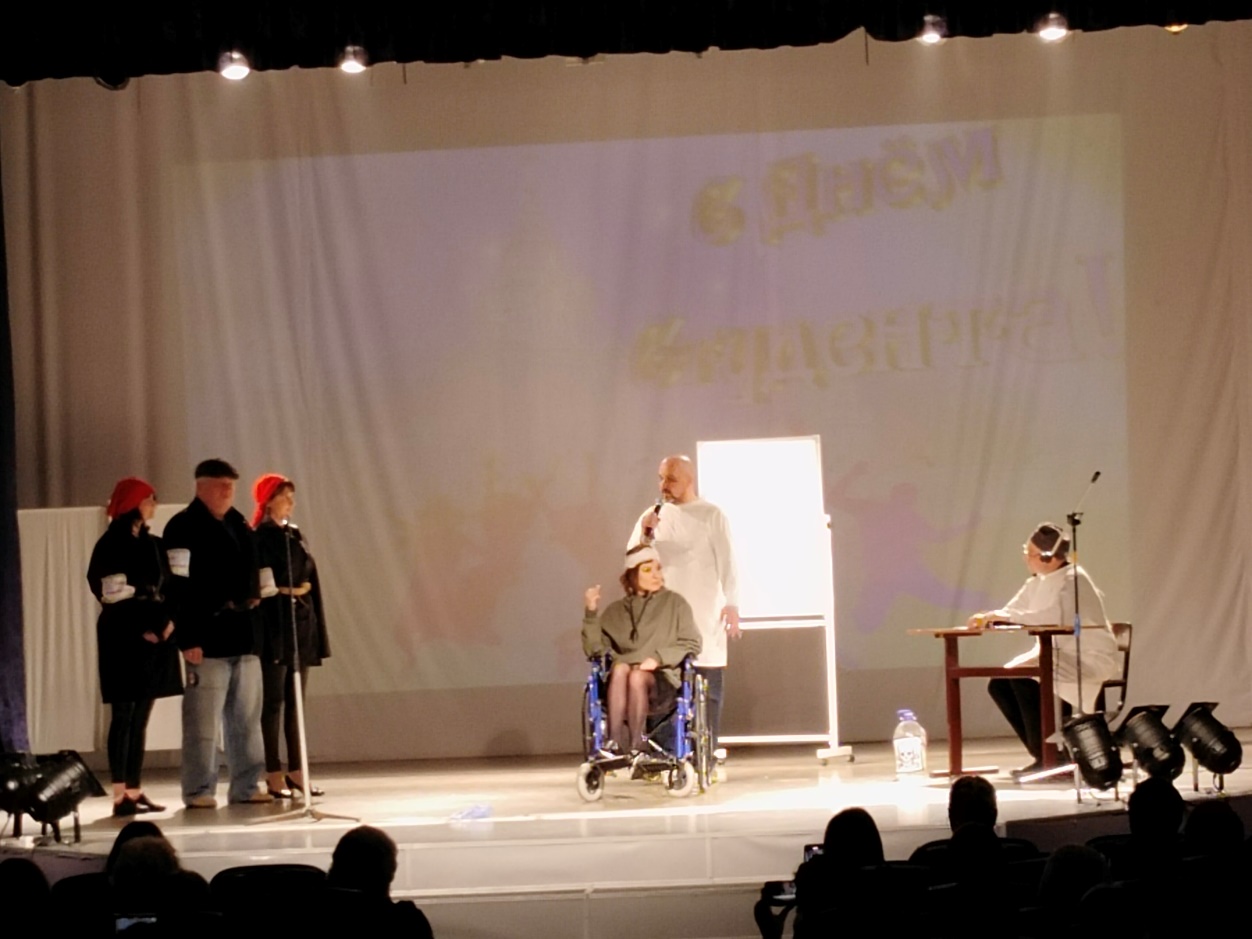 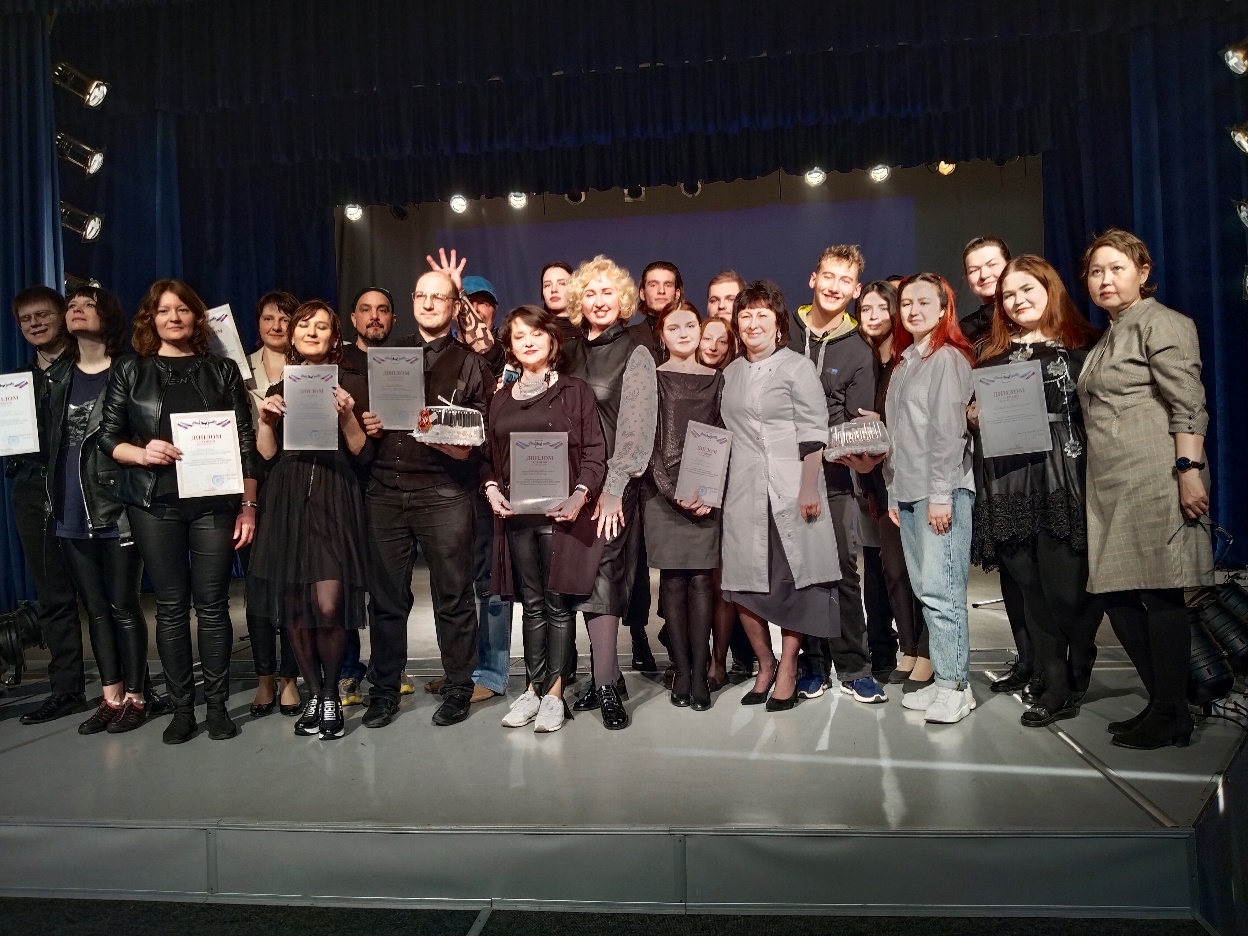 